Review Test September 27, 2018 7th Grade Part I Plot the point in a coordinate plane. Describe the location of the point 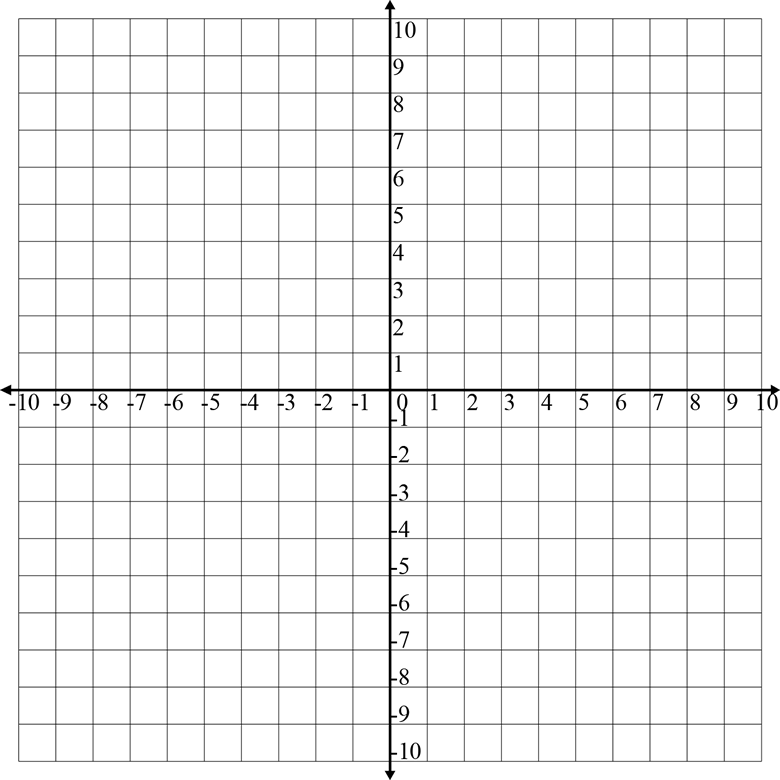 1. A(-2,5)2. B(-4,0)3. C (2,-1)4. D( 7, 7)5. E. -10,-4)Part II Identify each point on the coordinate plane (2pts each) 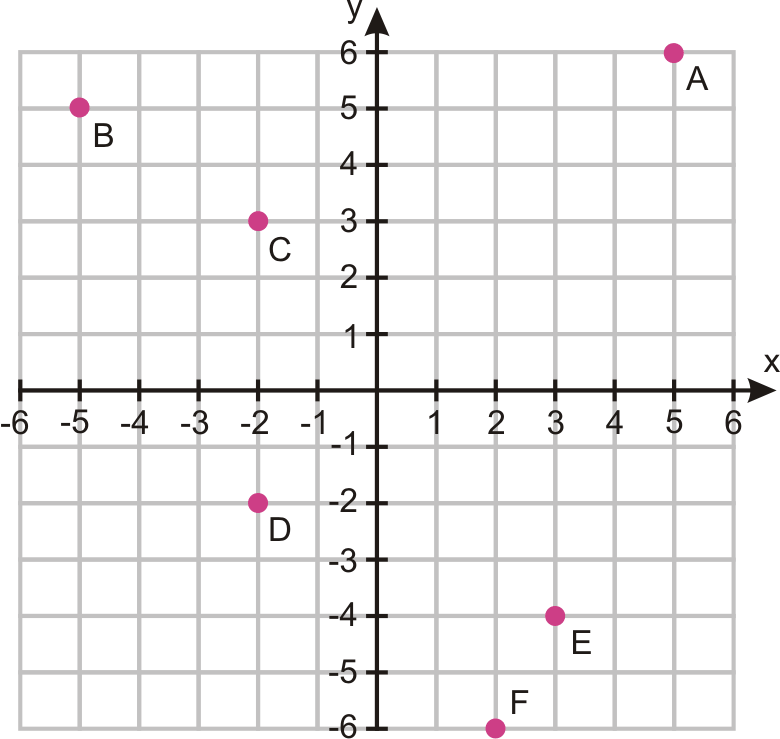 1. 2. 3.4.5.6. III Identify which property of real number applies in each example (2pts each) . d.   Part IV Use the distributive property to write an equivalent variable expression (\4.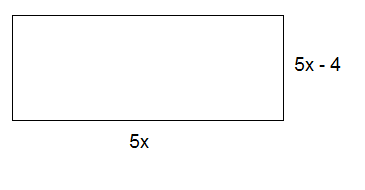 Part V for the given expression, identify the terms, like terms, coefficients, and constant terms then simplify the expression. 